03考点设置及考试注意事项本次考试设置一个考点：江汉艺术职业学院博学楼1.考点位置：潜江市东城大道。2.入场方位：所有考生均从学院东大门有序进入考点。3.考场地图：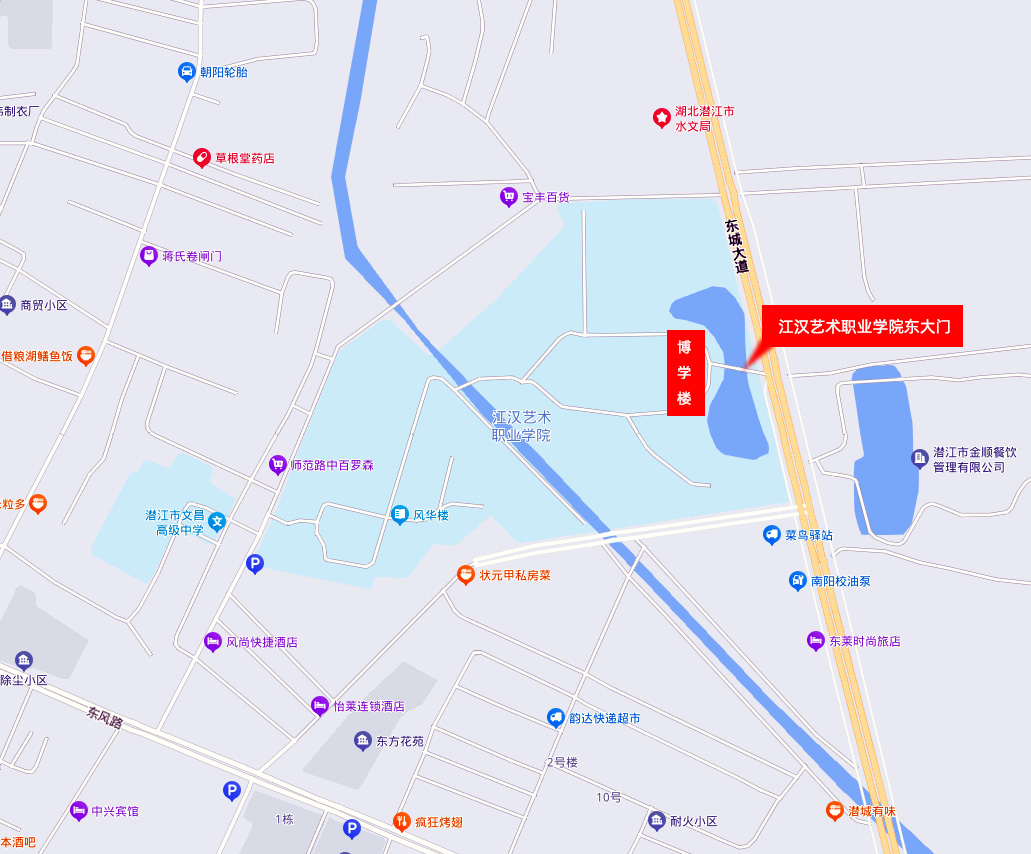 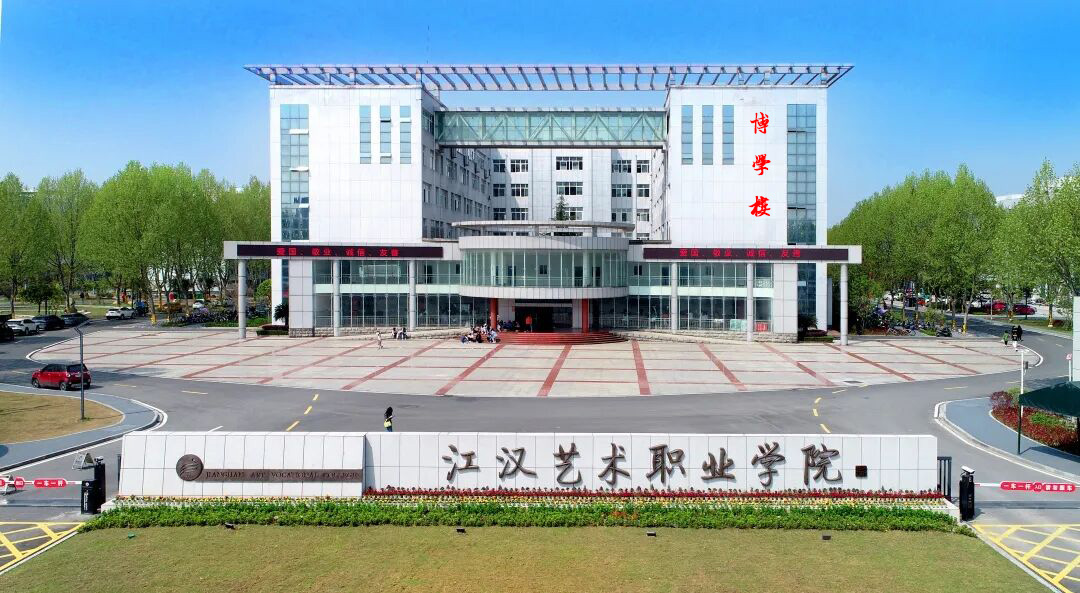 